                                         JELOVNIK ZA PRODUŽENI BORAVAK  Osnovne škole Zrinskih i Frankopana Otočac                                                                                                   VELJAČA 2024.ŠKOLA ZADRŽAVA PRAVO IZMJENE JELOVNIKA 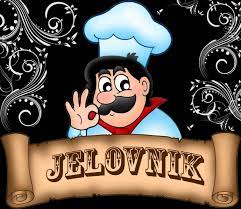 DATUMNAZIV  JELANAZIV  JELA 1.2.KRUH S LINO-LADOM, ČAJSVINJSKI UJUŠAK, KRUHKROASAN2.2.ČOKOLADNE PAHULJICE, MLIJEKOPOHANI OSLIĆ FILE, CARSKA MJEŠAVINA, KRUHPUDING   5.2.SENDVIĆ PECIVO, SIR, ČAJNA, ČOKOLADNO MLIJEKOPLJESKAVICA, POMFRITBISKVIT   6.2.KRUH S PAŠTETOM, KAKAOBOLONJEZ, TIJESTO ŠPAGETI, KRUHČOKO-LOKO   7.2.KUHANO JAJE, SIR, ČAJNA, MLIJEKOSVINJSKA ŠNICLA, VARIVO OD POVRĆA, KRUHVOĆNI JOGURT   8.2.PIZZA, KAKAOVARIVO OD GRAHA S KOBASICAMA, JEČAM, KRUHKROASAN   9.2.PECIVO S LINO-LADOM, ČAJMILANEZZ, KRUH, VOĆNI JOGURTBISKVIT12.2.GRIZ, KRAŠ EXPRESS, KROASANMUĆKALICA S PURETINOM, PIRE KRMUPIR, KRUHČOKO-LOKO13.2.MINI HRENOVKA, JAJE, ČAJGULAŠ S PALENTOM, KRUHJABUKA14.2.PALENTA, TEKUĆI JOGURT, MLIJEKOPLJESKAVICA, POMFRITČOKOLADNO MLIJEKO15.2.MLIJEČNI NAMAZ, KRUH, ČAJPOHANA PILEĆA ŠNICLA, RIZI-BIZI, KRUHSOK16.2.ČOKOLINO, MLIJEKOTUNA S TJESTENINOM, KRUH, SOKBANANA26.2.HOT-DOG, KAKAOPILEĆI RAŽNJIĆI, POMFRITSOK27.2.KAJGANA, KOBASICE, KRUHĆUFTE U UMAKU OD RAJČICE, PIRE KRUMPIR, KRUHMANDARINA28.2.PECIVO S LINO-LADOM, KAKAOMUĆKALICA, NJOKI, KRUHEUFORIJA29.2.GRIZ, KRAŠ EXPRESSPILEĆI BATAK, MLINCI, KRUHČOKOLADNO MLIJEKO